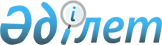 Петропавл қаласы әкімдігі кейбір қаулыларының күші жойылды деп тану туралыСолтүстік Қазақстан облысы Петропавл қалалық әкімдігінің 2017 жылғы 10 сәуірдегі № 665 қаулысы. Солтүстік Қазақстан облысының Әділет департаментінде 2017 жылғы 26 сәуірде № 4161 болып тіркелді      "Құқықтық актілері туралы" Қазақстан Республикасының 2016 жылғы 6 сәуірдегі Заңының 27 - бабына сәйкес Петропавл қаласының әкімдігі ҚАУЛЫ ЕТЕДІ: 

      1. Күші жойылды деп танылсын:

      1) "Петропавл қаласының Ветеринария бөлімі" мемлекеттік мекемесінің ережесін бекіту туралы" Петропавл қаласы әкімдігінің 2015 жылғы 29 маусымдағы № 1197 қаулысы (2015 жылғы 31 шілдегі нормативтік құқықтық актілерді мемлекеттік тіркеу тізілімінде № 3334 болып тіркелген, 2015 жылғы 10 тамызда "Әділет" ақпараттық – құқықтық жүйесінде жарияланған);

      2) "Петропавл қаласының Ветеринария бөлімі" мемлекеттік мекемесінің ережісін бекіту туралы" Петропавл қаласы әкімдігінің 2015 жылғы 29 маусымдағы № 1197 қаулысына өзгерістер енгізу туралы" Петропавл қаласы әкімдігінің 2015 жылғы 14 тамыздағы № 1457 қаулысы (2015 жылғы 18 қыркүйектегі нормативтік құқықтық актілерді мемлекеттік тіркеу тізілімінде № 3386 болып тіркелген, 2015 жылғы 5 қазанда "Әділет" ақпараттық – құқықтық жүйесінде жарияланған). 

      2. Қаулының орындалуын бақылау осы саланы басқаратын қала әкімінің орынбасарына жүктелсін. 

      3. Осы қаулы оны алғашқы ресми жариялаған күнінен бастап қолданысқа енгізіледі. 


					© 2012. Қазақстан Республикасы Әділет министрлігінің «Қазақстан Республикасының Заңнама және құқықтық ақпарат институты» ШЖҚ РМК
				
      Қала әкімі

М. Тасмағанбетов
